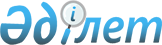 О внесении изменений и дополнений в решение маслихата от 20 декабря 2005 года № 205 "О бюджете города Костаная на 2006 год"Решение маслихата города Костаная Костанайской области от 10 марта 2006 года № 229. Зарегистрировано Управлением юстиции города Костаная Костанайской области 13 марта 2006 года № 9-1-40

      В соответствии с подпунктом 1) пункта 1 статьи 6 Закона Республики Казахстан "О местном государственном управлении в Республике Казахстан" и рассмотрев постановление акимата города Костаная, Костанайский городской маслихат РЕШИЛ:



      1. Внести изменения и дополнения в решение маслихата от 20 декабря 2005 года № 205 "О бюджете города Костаная на 2006 год" (номер государственной регистрации 9-1-34, газета "Костанай" от 13 января 2006 года № 3-4, ранее внесены изменения решением маслихата от 27 января 2006 года № 216 "О внесении изменений и дополнений в решение маслихата от 20 декабря 2005 года № 205 "О бюджете города Костаная на 2006 год", номер государственной регистрации 9-1-35):



      Пункт 1 указанного решения изложить в новой редакции:

      "1. Утвердить городской бюджет на 2006 год согласно приложению 1 в следующих объемах:

      1) Доходы 7896711 тысяч тенге, в том числе по:

      налоговым поступлениям 6115941 тысяч тенге;

      неналоговые поступления 42152 тысяч тенге;

      поступления от продажи основного капитала 761921 тысяч тенге;

      поступления официальных трансфертов 976697 тысяч тенге;

      2) затраты 7946207 тысяч тенге;

      3) операционное сальдо -49496 тысяч тенге;

      4) чистое бюджетное кредитование 5544 тысяч тенге, в том числе погашение бюджетных кредитов 5544 тысяч тенге;

      5) дефицит - 113952 тысячи тенге;

      6) финансирование дефицита бюджета 113952 тысячи тенге, в том числе поступления займов 734091 тысяча тенге, погашение займов 861886 тысяч тенге, движение остатков бюджетных средств 241747 тысяч тенге".



      2. Настоящее решение вступает в силу с момента государственной регистрации в Управлении юстиции.      Председатель сессии,

      секретарь городского маслихата

Приложение 1           

к решению маслихата    

от 10 марта 2006 года  

№ 229                  Бюджет города Костаная на 2006 год
					© 2012. РГП на ПХВ «Институт законодательства и правовой информации Республики Казахстан» Министерства юстиции Республики Казахстан
				КатегорияКатегорияКатегорияНаименованиеСумма,

тысяч тенгеКлассКлассНаименованиеСумма,

тысяч тенгеПодклассПодклассСумма,

тысяч тенгеI.Доходы78967111000Налоговые поступления61159411010Подоходный налог16593891012Индивидуальный подоходный налог16593891030Социальный налог36534631031Социальный налог36534631040Hалоги на собственность5376331041Hалоги на имущество2819841043Земельный налог1066281044Hалог на транспортные средства1490211050Внутренние налоги на товары, работы и услуги2202901052Акцизы953401053Поступления за использование природных и других ресурсов333001054Сборы за ведение предпринимательской и профессиональной деятельности916501080Обязательные платежи, взимаемые за совершение юридически значимых действий и (или) выдачу документов уполномоченными на то государственными органами или должностными лицами451661081Государственная пошлина451662000Неналоговые поступления421522010Доходы от государственной собственности253832011Поступления части чистого дохода государственных предприятий51032013Дивиденды на государственные пакеты акций, находящиеся в государственной собственности02015Доходы от аренды имущества, находящегося в государственной собственности150002017Вознаграждения (интересы) по кредитам, выданным из государственного бюджета2222019Прочие доходы от государственной собственности50582020Поступления от реализации товаров (работ, услуг) государственными учреждениями, финансируемыми из государственного бюджета10572021Поступления от реализации товаров (работ, услуг) государственными учреждениями, финансируемыми из государственного бюджета10572030Поступления денег от проведения государственных закупок, организуемых государственными учреждениями, финансируемыми из государственного бюджета1412031Поступления денег от проведения государственных закупок, организуемых государственными учреждениями, финансируемыми из государственного бюджета1412040Штрафы, пеня, санкции, взыскания, налагаемые государственными учреждениями, финансируемыми из государственного бюджета, а также содержащимися и финансируемыми из бюджета (сметы расходов) Национального Банка Республики Казахстан63162041Штрафы, пеня, санкции, взыскания, налагаемые государственными учреждениями, финансируемыми из государственного бюджета, а также содержащимися и финансируемыми из бюджета (сметы расходов) Национального Банка Республики Казахстан63162060Прочие неналоговые поступления92552061Прочие неналоговые поступления92553000Поступления от продажи основного капитала7619213010Продажа государственного имущества, закрепленного за государственными учреждениями6919213011Продажа государственного имущества, закрепленного за государственными учреждениями6919213030Продажа земли и нематериальных активов700003031Продажа земли700004000Поступления официальных трансфертов9766974020Трансферты из вышестоящих органов государственного управления9766974022Трансферты из областного бюджета976697Функциональная группаФункциональная группаФункциональная группаФункциональная группаФункциональная группаФункциональная группаСумма,

тысяч тенгеФункциональная подгруппаФункциональная подгруппаФункциональная подгруппаФункциональная подгруппаФункциональная подгруппаСумма,

тысяч тенгеАдминистратор бюджетных программАдминистратор бюджетных программАдминистратор бюджетных программАдминистратор бюджетных программСумма,

тысяч тенгеПрограммаПрограммаПрограммаСумма,

тысяч тенгеПодпрограммаПодпрограммаСумма,

тысяч тенгеНаименованиеСумма,

тысяч тенгеII. Затраты794620701Государственные услуги общего характера1015411Представительные, исполнительные и другие органы, выполняющие общие функции государственного управления68456112Аппарат маслихата района (города областного значения)11140001Обеспечение деятельности маслихата района (города областного значения)11140122Аппарат акима района (города областного значения)57316001Обеспечение деятельности акима района ( города областного значения)573162Финансовая деятельность24819452Отдел финансов района (города областного значения)24819001Обеспечение деятельности отдела финансов11219004Организация работы по выдаче разовых талонов и обеспечение полноты сбора сумм от реализации разовых талонов13000011Учет, хранение, оценка и реализация имущества, поступившего в коммунальную собственность6005Планирование и статистическая деятельность8266453Отдел экономики и бюджетного планирования района (города областного значения)8266001Обеспечение деятельности отдела экономики и бюджетного планирования826602Оборона106451Военные нужды6500122Аппарат акима района (города областного значения)6500005Мероприятия в рамках исполнения всеобщей воинской обязанности65002Организация работы по чрезвычайным ситуациям4145122Аппарат акима района (города областного значения)4145006Предупреждение и ликвидация чрезвычайных ситуаций масштаба района (города областного значения)414503Общественный порядок, безопасность, правовая, судебная, уголовно-исполнительная деятельность122131Правоохранительная деятельность12213458Отдел жилищно-коммунального хозяйства, пассажирского транспорта и автомобильных дорог района (города областного значения)12213021Эксплуатация оборудования и средств по регулированию дорожного движения в населенных пунктах1221304Образование15725061Дошкольное воспитание и обучение138079464Отдел образования района (города областного значения)138079009Обеспечение деятельности организаций дошкольного воспитания и обучения1380792Начальное общее, основное общее, среднее общее образование1312958464Отдел образования района (города областного значения)1312958003Общеобразовательное обучение1199271005Приобретение и доставка учебников, учебно-методических комплексов для государственных организаций образования района (города областного значения)21400006Дополнительное образование для детей и юношества89545007Проведение школьных олимпиад и внешкольных мероприятий районного (городского) масштаба27429Прочие услуги в области образования121469464Отдел образования района (города областного значения)8769001Обеспечение деятельности отдела образования8769467Отдел строительства района (города областного значения) 112700002Развитие объектов образования11270006Социальная помощь и социальное обеспечение2490652Социальная помощь194597451Отдел занятости и социальных программ района (города областного значения)194597002Программа занятости17162005Государственная адресная социальная помощь16968006Жилищная помощь51768007Социальная помощь отдельным категориям нуждающихся граждан по решениям местных представительных органов26959014Оказание социальной помощи нуждающимся гражданам на дому14222016Государственные пособия на детей до 18 лет52787017Обеспечение нуждающихся инвалидов специальными гигиеническими средствами и представление услуг специалистами жестового языка, индивидуальными помощниками в соответствии с индивидуальной программой реабилитации инвалида147319Прочие услуги в области социальной помощи и социального обеспечения54468451Отдел занятости и социальных программ района (города областного значения)54468001Обеспечение деятельности отдела занятости и социальных программ28782011Оплата услуг по зачислению, выплате и доставке пособий и других социальных выплат593013Социальная адаптация лиц, не имеющих определенного местожительства2509307Жилищно-коммунальное хозяйство19686391Жилищное хозяйство1817716467Отдел строительства района (города областного значения) 1817716003Строительство жилья878731004Развитие и обустройство инженерно-коммуникационной инфраструктуры9389852Коммунальное хозяйство6325458Отдел жилищно-коммунального хозяйства, пассажирского транспорта и автомобильных дорог района (города областного значения)6325012Функционирование системы водоснабжения и водоотведения63253Благоустройство населенных пунктов144598458Отдел жилищно-коммунального хозяйства, пассажирского транспорта и автомобильных дорог района (города областного значения)144598015Освещение улиц в населенных пунктах33060016Обеспечение санитарии населенных пунктов56796017Содержание мест захоронений и захоронение безродных2028018Благоустройство и озеленение населенных пунктов5271408Культура, спорт, туризм и информационное пространство1608171Деятельность в области культуры50000455Отдел культуры и и развития языков района (города областного значения)50000003Поддержка культурно-досуговой работы500002Спорт60511465Отдел спорта района (города областного значения)60511005Развитие массового спорта и национальных видов спорта35000006Проведение спортивных соревнований на районном (города областного значения ) уровне3130007Подготовка и участие членов сборных команд района (города областного значения) по различным видам спорта на областных спортивных соревнованиях223813Информационное пространство40522455Отдел культуры и и развития языков района (города областного значения)25522006Функционирование районных (городских) библиотек25322007Развитие государственного языка и других языков народов Казахстана200456Отдел внутренней политики района (города областного значения)15000002Проведение государственной информационной политики через средства массовой информации150009Прочие услуги по организации культуры, спорта, туризма и информационного пространства9784455Отдел культуры и и развития языков района (города областного значения)4113001Обеспечение деятельности отдела культуры и развития языков4113456Отдел внутренней политики района (города областного значения)2858001Обеспечение деятельности отдела внутренней политики 2858465Отдел спорта района (города областного значения)2813001Обеспечение деятельности отдела спорта281310Сельское, водное, лесное, рыбное хозяйство, особо охраняемые природные территории, охрана окружающей среды и животного мира, земельные отношения82581Сельское хозяйство2769462Отдел сельского хозяйства района (города областного значения)2769001Обеспечение деятельности отдела сельского хозяйства27696Земельные отношения5489463Отдел земельных отношений района (города областного значения)5489001Обеспечение деятельности отдела земельных отношений548911Промышленность, архитектурная, градостроительная и строительная деятельность178992Архитектурная, градостроительная и строительная деятельность17899467Отдел строительства района (города областного значения) 9193001Обеспечение деятельности отдела строительства9193468Отдел архитектуры и градостроительства района (города областного значения) 8706001Обеспечение деятельности отдела архитектуры и градостроительства870612Транспорт и коммуникации4781551Автомобильный транспорт478155458Отдел жилищно-коммунального хозяйства, пассажирского транспорта и автомобильных дорог района (города областного значения)478155022Развитие транспортной инфраструктуры89075023Обеспечение функционирования автомобильных дорог38908013Прочие828443Поддержка предпринимательской деятельности и защита конкуренции3713469Отдел предпринимательства района (города областного значения)3713001Обеспечение деятельности отдела предпринимательства2713003Поддержка предпринимательской деятельности10009Прочие79131452Отдел финансов района (города областного значения)66108012Резерв местного исполнительного органа района (города областного значения) на неотложные затраты27796013Чрезвычайный резерв местного исполнительного органа района (города областного значения) для ликвидации чрезвычайных ситуаций природного и техногенного характера38312458Отдел жилищно-коммунального хозяйства, пассажирского транспорта и автомобильных дорог района (города областного значения)13023001Обеспечение деятельности отдела жилищно-коммунального хозяйства, пассажирского транспорта и автомобильных дорог1302315Официальные трансферты32836251Официальные трансферты3283625452Отдел финансов района (города областного значения)3283625006Возврат целевых трансфертов3677007Бюджетные изъятия3279948III. Операционное сальдо-49496IV. Чистое бюджетное кредитование554405Погашение бюджетных кредитов55441Погашение бюджетных кредитов5544001Погашение бюджетных кредитов выданных из государственного бюджета554411Погашение бюджетных кредитов, выданных из местного бюджета до 2005 года юридическим лицам5544V. Сальдо по операциям с финансовыми активами7000013Прочие700009Прочие70000122Аппарат акима района (города областного значения)70000003Формирование или увеличение уставного капитала юридических лиц70000VI. Дефицит (-) Профицит (+)-113952VII. Финансирование дефицита бюджета (использование профицита)11395216Погашение займов8618861Погашение займов861886452Отдел финансов района (города областного значения)861886009Погашение долга местного исполнительного органа86188607Поступления займов7340911Внутренние государственные займы734091002Договоры займа734091003Займы, получаемые местным исполнительным органом района (города областного значения)73409108Движение остатков бюджетных средств2417471Остатки бюджетных средств241747001Свободные остатки бюджетных средств241747001Свободные остатки бюджетных средств241747